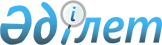 О внесении дополнений в решение 30 сессии Нуринского районного маслихата от 18 октября 2010 года N 293 "Об утверждении Правил предоставления жилищной помощи населению Нуринского района"
					
			Утративший силу
			
			
		
					Решение 32 сессии Нуринского районного маслихата Карагандинской области от 22 декабря 2010 года N 314. Зарегистрировано Управлением юстиции Нуринского района Карагандинской области 13 января 2011 года N 8-14-138. Утратило силу - решением Нуринского районного маслихата Карагандинской области от 16 февраля 2012 года N 22      Сноска. Утратило силу - решением Нуринского районного маслихата Карагандинской области от 16.02.2012 N 22 (вводится в действие по истечении десяти календарных дней после первого официального опубликования).

      В соответствии с Законом Республики Казахстан от 23 января 2001 года "О местном государственном управлении и самоуправлении в Республике Казахстан" и Законом Республики Казахстан от 16 апреля 1997 года "О жилищных отношениях", районный маслихат РЕШИЛ:



      1. Внести дополнения в решение 30 сессии Нуринского районного маслихата от 18 октября 2010 года N 293 "Об утверждении Правил предоставления жилищной помощи населению Нуринского района" (зарегистрировано в Реестре государственной регистрации нормативных правовых актов за N 8-14-130, опубликовано в газете "Нұра" за N 43 (5178) от 23 октября 2010 года):



      1) в преамбуле Правил предоставления жилищной помощи населению Нуринского района (далее - Правила) на государственном языке после слов "және Нұра ауданының" дополнить словами "аз қамтылған";

      в преамбуле Правил на русском языке после слов "порядок предоставления жилищной помощи" дополнить словом "малообеспеченным";



      2) в пункте 1 в абзаце первом Правил на государственном языке после слов "Тұрғын үй көмегі" дополнить словами "аз қамтылған";

      в пункте 1 Правил на русском языке после слов "Жилищная помощь предоставляется" дополнить словом "малообеспеченным".



      2. Контроль за исполнением настоящего решения возложить на постоянную комиссию по бюджету, финансам, промышленности, строительству, пассажирскому транспорту, жилищно-коммунальному хозяйству, аграрным вопросам и экологии (Г. Прокоп).



      3. Настоящее решение вводится в действие по истечении десяти календарных дней после дня его первого официального опубликования.      Председатель сессии                        С. Курманов      Секретарь районного маслихата              Е. Туранов
					© 2012. РГП на ПХВ «Институт законодательства и правовой информации Республики Казахстан» Министерства юстиции Республики Казахстан
				